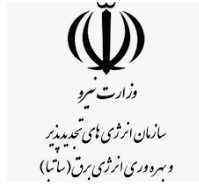 دفتر توسعه سامانه های مقیاس کوچکدستورالعمل ارزیابی توان مالی و  سرمایهگذاریکلیات ارزيابي توانمندی مالی، اجرایی و سرمایهگذاری مناقصه گران با 50 درصد امتیاز از کل 100 امتیاز بوسيله امتياز كسب شده آنان در سه مولفه جداگانـه، مشخصات حرفه ای شرکت؛ تجربه سرمایه‌گذاری و اجرای پروژه های مشابه (از نظر حجم مالی)؛ توان مالی و اعتباری انجام خواهد پذيرفت.درصورتيكه به صورت گروه مشاركت درخواست ارزيابي ارائه گردد، امتياز مشاركت در مولفه هاي سوابق سرمایهگذاری و توانايي مالی و اعتباری بر اساس درصد مشاركت و درصد وزني آنها با يكديگر جمع ميگردد و امتياز مشخصات حرفه ای شرکت، برابر با امتياز عضوي است كـه بيشترين امتياز را كسب کرده باشد.2-معیارهای ارزیابی مناقصه گران در بخش مالی و سرمایه گذاری فرم های ارزیابی صلاحیت سرمایه گذاران (توسط متقاضی مطابق شرایط مندرج در بخش کلیات تکمیل گردد.)         بخش اول: مشخصات حرفه ای شرکت فرم شماره 1- مشخصات کنسرسیوم (گروه اقتصادی با منافع مشترک مدنی)نام سرگروه:  توضیح: در گروه های اقتصادی با منافع مشترک در نامه گروه مشارکت می بایست موارد زیر درج شده باشد.تعیین اسامی اعضای گروه تعیین سهم الشرکه و نقش و مسئولیت های هر کدام از اعضاء تعیین راهبر گروه فرم شماره2- مشخصات و ساختار سازمانی شرکت/ شرکتهای گروه اقتصادی با منافع مشترکنام شرکت: موضوع اصلی فعالیت (طبق اساسنامه) تابعیت: شماره ثبت:تاریخ تأسیس: محل ثبت: شناسه ملی: کد اقتصادی:نوع شركت: سهامي عام□  سهامي خاص□  مسوليت محدود□   غيره:  نام ببريد...................سرمایه تعهد شده شرکت: سرمایه پرداخت شده شرکت: مدیرعامل: اعضای هیأت مدیره: تلفن و دورنگار: آدرس پستی: آدرس سایت اینترنتی:فرم شماره 3- سوابق  مدیریتی شرکت در 5 سال اخیر فرم 4- گواهی تأیید صلاحیت فنی و پیمانکاریارائه کپی گواهی نامهها الزامی است. فرم شماره 5- تجربه  سرمایه گذاری و اجرای پروژه های مشابه (از نظر حجم مالی)  میزان پیشرفت پروژه حداقل برابر 50 درصد با ارائه مستندات تایید شده توسط کارفرما1: اطلاعات کلیه تسهیلات مالی و ارزی اخذ شده به تفکیک هر سال در جدول زیر درج و تکمیل گردیده و مستندات مثبته بهمراه صورتهای مالی حسابرسی شده آنها نیز ارائه شود. 2: جهت تسهیلات ریالی و ارزی، ارائه قرارداد یا موافقتنامه تأمین مالی با بانک یا موسسات مالی ضروری است. تسهیلات اخذ شده1: کلیه مستندات مثبته وام های اخذ شده در مدارک ارسالی ضمیمه گردد.فرم شماره 6- توان مالی و اعتباری سرمایه گذار در 5 سال گذشته1: ارائه مدارک تنها یکی از موارد ردیف 1 تا 5  به انتخاب سرمایه گذار برای انجام ارزیابی کافی است. (برای مشاهده نحوه ارزیابی و امتیاز دهی به قسمت ج بخش 4 مراجعه شود.)نحوه ارزیابی و امتیاز دهی الف:  مشخصات حرفه ای شرکتامتیازات شاخص های این بخش به شرح جدول زیر است:                    سابقه تأسیس شرکت                    ثبات مدیریتی شرکت                      گواهی تأیید صلاحیت فنی و پیمانکاری ب:  تجربه  سرمایه گذاری و اجرای پروژه های مشابه (از نظر حجم مالی) 1: مبالغ ارزی و ریالی (غیر از یورو) با نرخ ارز رسمی بانک مرکزی در تاریخ سرمایه گذاری (متوسط سال اخذ تسهیلات) به یورو تبدیل می شود. سهم مشارکت در اجرای هر پروژه=Aسهم مشارکت در سرمایهگذاری هر پروژه =Bحجم هر پروژه=Cتعداد پروژه ها در 5 سال اخیر=NFi=(A+B)*Ci=1…Nج:   توان مالی و اعتباری  1: ارائه مدارک تنها یکی از موارد ردیف 1 تا 5  به انتخاب سرمایه گذار برای انجام ارزیابی کافی است.2: منظور از مبلغ متوسط در رديف هاي ١ تا 4 فوق، متوسط ٥ سال اخير با در نظر گرفتن تعديل است.3: تعديل مبالغ ريالي مربوط به سالهاي گذشته، بر اساس نسـبت متوسـط نـرخ تسـعير ارز (يـورو) در ماه قبل از ارائه پیشنهاد به متوسط نرخ تسعير ارز (يورو) در سال مربوطه صورت ميگیرد. 4: برای محاسبه مبلغ ریالی هزینه سرمایهگذاری نیروگاه مورد درخواست (FR) بر اساس اطلاعات جدول زیر، متوسط نـرخ تسـعير ارز (يـورو) در ماه قبل از ارائه پیشنهاد ملاک عمل خواهد بود.5: نرخ تسعير ارز (يورو) مورد استفاده در ارزيابي، نرخ ارز ETS بانک مرکزی جمهوري اسلامي ايران خواهد بود.                    تخمین هزینه اجرای پروژه 2000 دستگاه 5 کیلوواتی (FR) ردیف عنوان سقف امتیاز ضریب وزنی کل %سقف امتیاز هر بخش سقف امتیاز هر بخش 1مشخصات حرفه ای شرکت 1005سابقه تأسیس شرکت	11مشخصات حرفه ای شرکت 1005ثبات مدیریتی شرکت21مشخصات حرفه ای شرکت 1005گواهی تأیید صلاحیت فنی و پیمانکاری 22تجربه  سرمایه گذاری و اجرای پروژه های مشابه (از نظر حجم مالی)10015سهم مشارکت در اجرای هر پروژه=Aسهم مشارکت در سرمایهگذاری هر پروژه =Bحجم هر پروژه=Cتعداد پروژه ها در 5 سال اخیر=NFi=(A+B)*Ci=1…NFi>=FR     : 50 امتیاز Fi>= 50% FR  : 20 امتیاز سایر: صفر امتیاز 153توان مالی و اعتباری 10030مالیات سالانه =Aمبلغ بیمه تأمین اجتماعی =Bمبلغ درآمد ناخالص سالانه =Cمبلغ داراییهای ثابت =Dتأیید اعتبار صادر شده از سوی بانکها یا مؤسسات مالی و اعتباری معتبر  =EF=max[(50*A)or(70*B)or(3*C) or(5*D) or (E)]=F*100/FR امتیاز سوابق توان مالی و اعتباری305جمع جمع 505050نام شرکت (عضو)تابعیتدرصد سهم مسئولیت مسئولیت نام شرکت (عضو)تابعیتدرصد سهم تضامنی نسبیسال مدیر عامل عضو هیئت مدیره(1)عضو هیئت مدیره(2)عضو هیئت مدیره(3)14011400139913981397ردیف  عنوان گواهی  شماره گواهی نامه سال اخذ تاریخ اعتبار 1234تاریخ اتمام تاریخ شروع میزان پیشرفت پروژه (درصد) سهم مشارکت سهم مشارکت حجم پروژه حجم پروژه نام کارفرما محل اجراء عنوان پروژه ردیف تاریخ اتمام تاریخ شروع میزان پیشرفت پروژه (درصد) سرمایه گذاریاجرا میلیارد ریال میلیون یورونام کارفرما محل اجراء عنوان پروژه ردیف سالنام بانک یا موسسه  میزان اعتبارمدت اعتبارردیفشرحارقام به میلیارد ریال ارقام به میلیارد ریال ارقام به میلیارد ریال ارقام به میلیارد ریال ارقام به میلیارد ریال ارقام به میلیارد ریال ردیفشرح1396139713981399140014011مالیات سالانه بر اساس تأیید اداره مالیاتی 2مبلغ بیمه تأمین اجتماعی قطعی یا علی الحساب پرداخت شده به سازمان تأمین اجتماعی 3مبلغ درآمد ناخالص سالانه مستند به صورتهای مالی حسابرسی شده 4مبلغ داراییهای ثابت مستند به اظهارنامه مالیاتی یا گواهی بیمه داراییها یا دفاتر قانونی سال قبل  5تأیید اعتبار صادر شده از سوی بانکها یا مؤسسات مالی و اعتباری معتبر  ردیف عنوان سقف امتیازامتیاز کسب شده1سابقه تأسیس شرکت                    202ثبات مدیریتی شرکت                      403گواهی تأیید صلاحیت فنی و پیمانکاری 404جمع امتیازات 100ردیف عنوان شاخص  سقف امتیاز 1سابقه تأسیس شرکت  هر سال 2 امتیاز 20ردیف شرح شاخص  امتیاز 1 عدم تغییر مدیران اصلی   5 سال و بیشتر251 عدم تغییر مدیران اصلی      3 تا 4 سال15 1 عدم تغییر مدیران اصلی  کمتراز 3 سال 0ردیف عنوان شاخص  سقف امتیاز 1گواهی تأیید صلاحیت فنی و پیمانکاری به ازای هر گواهی 20 امتیاز40ردیفشاخص  امتیاز1Fi>=FR502Fi>= 50% FR203Fi< 50% FR04سقف امتیاز 100ردیفشرحمتوسط 5 سال گذشته شاخص ردیفشرحمتوسط 5 سال گذشته شاخص 1مالیات سالانه بر اساس تأیید اداره مالیاتی A50*A2مبلغ بیمه تأمین اجتماعی قطعی یا علی الحساب پرداخت شده به سازمان تأمین اجتماعی B70*B3مبلغ درآمد ناخالص سالانه مستند به صورتهای مالی حسابرسی شده C3*C4مبلغ داراییهای ثابت مستند به اظهارنامه مالیاتی یا گواهی بیمه داراییها یا دفاتر قانونی سال قبل  D5*D5تأیید اعتبار صادر شده از سوی بانکها یا مؤسسات مالی و اعتباری معتبر  E1*E6بیشترین عدد مربوط به ستون شاخص از ردیف های 1تا 5F7سقف امتیاز 1008امتیاز کسب شده =F*100/FRنوع نیروگاه هزینه سرمایه گذاری (یورو/کیلووات)FR (میلیون یورو)  خورشیدی6006